Договор-счет №  от 1. Предмет оказания услуг. 1.1 Заказчик поручает, а Исполнитель принимает на себя обязательства по оказанию услуги, указанной в п. 1.2 настоящего счета-договора (далее «договор»), а Заказчик обязуется принять услугу и оплатить по установленной цене.1.2 Оформление услуги оказывается на основании предоставленных Заказчиком документов и сведений и включает в себя: 2. Права и обязанности Исполнителя. 2.1 Исполнитель вправе привлекать при необходимости полномочных представителей Заказчика и третьих лиц к исполнению обязанностей по настоящему договору. 2.2 Исполнитель вправе отказаться от оказания Заказчику указанных в настоящем договоре услуг, если предоставленные Заказчиком документы вызывают сомнение в их подлинности, а также, если вследствие исполнения договора по представленным документам, имеются основания предполагать негативные последствия для Исполнителя или Заказчика.2.3 Сроки оказания услуг Исполнителем с момента полной оплаты по договору составляют от 3-х до 7-ми рабочих дней.2.5 Общая стоимость услуг по договору составляет   --- (тысяч рублей). 3. Права и обязанности Заказчика. 3.1 Заказчик обязуется предоставить Исполнителю достоверные сведения и документы хорошего читабельного качества, необходимые для предоставления Исполнителем услуг договора в течение 2-х рабочих дней после оплаты услуг. 
Базовый список документов:Оригинал или копия действующего загранпаспорта.Копия паспорта РФ.3.2. По запросу Исполнителя в течение 2-х (двух) рабочих дней предоставить дополнительные документы и/или сведения, необходимые для оказания услуги. 3.3 В случае несвоевременного предоставления Заказчиком документов и сведений (в том числе, дополнительно запрошенных Исполнителем), срок оказания услуги продлевается пропорционально сроку задержки предоставления документов и сведений. 3.4 Оплатить услуги Исполнителя путем перечисления денежных средств на расчетный счет Исполнителя или в любом ином порядке, не запрещенном действующим российским законодательством в течение 3 (трех) рабочих дней с момента подписания настоящих условий. 3.5 Отчет срока оформления услуги начинается с момента предоставления документов, указанных в п. 3.1 и 3.2, а также полной оплаты суммы по настоящему договору.3.6 Оплатить полную стоимость тура не позднее, чем за 40 суток до предполагаемой даты отъезда.
3.7 Заказчик берет на себя всю ответственность, включая финансовую, за любые совершенные им действия или решения, принимаемые в ходе поездки, а также несет ответственность за соблюдение законодательства страны пребывания. 
3.8 В случае отказа Заказчика от тура, который был уже забронирован и оплачен Исполнителем третьим лицам, независимо от причин, Клиент оплачивает безусловную неустойку на условиях Исполнителя, у которого забронирован тур.4. Ответственность сторон. 4.1 Заказчик несет полную ответственность за последствия, вызванные предоставлением недостоверных сведений и документов. Заказчик предупрежден, что в случае предоставления недостоверных сведений/документов, Исполнитель не может нести любую ответственность, даже в случае отказа соответствующих государственных органов/консульств/посольств ввиду предоставления неполного комплекта документов, неправильного заполнения документов и в любых иных случаях. 4.2 Исполнитель несет ответственность в соответствии с действующим законодательством РФ. 4.3 Исполнитель не несет ответственности перед Заказчиком, если решением властей или ответственных лиц, Заказчику отказано в возможности въезда или выезда из страны. 4.4 Исполнитель не несет ответственности, в том числе в части возмещения убытков, за преждевременно понесенные Заказчиком расходы, связанные с возможной поездкой за территорию Российской Федерации.4.5 Заказчик уведомлен, что решение в выдаче визы целиком и полностью возложены на консульских офицеров и в случае отказа в визе, все ранее уплаченные Исполнителю денежные средства по настоящему договору возврату не подлежат. 5. Особые условия. 5.1 В случае отсутствия записей на собеседование или подачу документов за Заказчика в выбранной стране, срок оказания услуги продлевается пропорционально соответствующим задержкам со стороны Консульств, о чем Исполнитель уведомляет Заказчика. 5.2 Заказчик проинформирован, что соответствующие органы без объяснения причин имеют право на следующие действия: отказать в оформлении соответствующих документов (визы и т.п.), затребовать дополнительные документы и сведения, увеличить срок оформления документов, ввести ограничения при приеме документов, связаться с Заказчиком для уточнения или проверки сведений о Заказчике. В связи с указанным, Исполнитель не несет ответственности в случае соответствующих действий со стороны государственных органов, а также за действия Заказчика на собеседовании с представителем государственного органа, в случае, если данные действия повлекут за собой соответствующий отказ со стороны государственного органа. 5.3 В течение 3 (трех) рабочих дней с момента оказания услуги, Исполнитель направляет в адрес Заказчика акт оказанных услуг, который должен быть подписан Заказчиком в течение 3 (трех) рабочих дней с момента направления. В случае отсутствия мотивированного отказа от подписания акта оказанных услуг в указанный срок, услуги считаются принятыми в полном объеме и без замечаний. 5.4 Незнание Заказчиком законов или обычаев страны пребывания не освобождает его от ответственности при их нарушении. Гид или сопровождающий не является комментатором закона и не разделяет ответственность по чужому действию или бездействию.6. Персональные данные. 6.1 Во исполнение требований Федерального закона «О персональных данных» № 152-ФЗ от 27.07.2006 Заказчик дает свое согласие Исполнителю на обработку персональных данных Заказчика и лиц, в интересах которых оказывается услуга. 6.2 К таким персональным данным относятся – ФИО, паспортные данные, адрес фактического проживания, должность, контактные телефоны, адрес электронной почты, данные о трудовой деятельности, данные по личным доходам, данные о принадлежащей собственности, данные заграничного документа и иные данные, необходимые для исполнения обязательств. 6.3 Заказчик подтверждает, что все указанные переданные данные принадлежат лично заказчику, либо заявителям, на которых оформляются услуги по договору, а также являются полной, точной и достоверной информацией во всех отношениях. 6.4 Заказчик дает свое согласие на использование, обработку (в том числе: сбор, запись, систематизацию, накопление, хранение, уточнение (обновление, изменение), извлечение, использование, передачу (распространение, предоставление, доступ)) персональных данных, включая информацию (в том числе полученную от третьих лиц) о семейном, социальном, имущественном положении, дате рождения, образовании, профессии, доходах, наличии непогашенных/неснятых судимостей, и любую другую информацию, необходимую для исполнения обязательств. Указанные данные проверяются как Исполнителем, так и привлеченными им лицами. 6.5 Заказчик дает согласие на направление заказчику информации о новых продуктах и услугах Исполнителя. 6.6 Согласие Заказчика на обработку его персональных данных действует в течение срока действия настоящего договора и в течение трех лет после его завершения. 7. Способ подписания и обмена между сторонами настоящих условий и иных документов.  Стороны пришли к соглашению о допустимости подписания настоящих условий и иных юридически значимых документов/сообщений в электронном виде посредством обмена подписанными скан-копиями (в том числе, с использованием факсимильной подписи) по e-mail, указанным в настоящих условиях. Днем доставки такого юридически значимого сообщения считается день его отправки другой стороны. Стороны признают обязанность регулярно проверять почтовый ящик с целью отслеживания юридически значимых документов/сообщений. 8. Расторжение. 8.1. Заказчик вправе в одностороннем порядке расторгнуть настоящие условия (договор), уведомив об этом в письменной форме Исполнителя не позднее, чем за 5 рабочих дней до даты расторжения Договора. 8.2 Уведомление о расторжении настоящих условий должно содержать данные, позволяющие идентифицировать заявителя, контактные данные, а также реквизиты банковского счета, на который должен быть осуществлен возврат денежных средств. 8.3. В соответствии с действующим законодательством о защите прав потребителей, Исполнитель осуществляет возврат денежных средств в течение 10 календарных дней со дня получения уведомления о расторжении настоящих условий (договора). 8.4. При наличии немотивированного отказа Заказчика от настоящих условий (договора), Исполнитель вправе удержать денежную сумму в размере 10% от стоимости услуг, которые стороны признают фактически понесенными расходами Исполнителя по подготовке и фактическому исполнению обязательств.9. Реквизиты и подписи сторон.
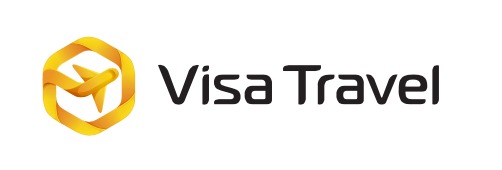 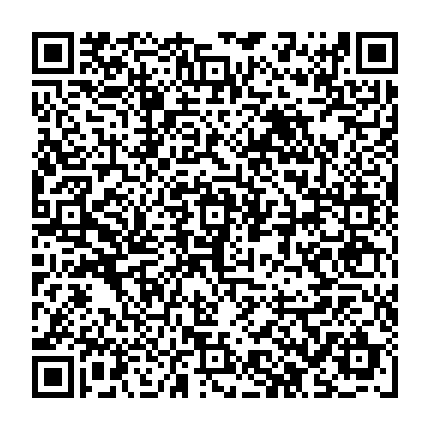 №Наименование услугиКол-воЦенаСумма 12Итого к оплате, НДС не облагается:Итого к оплате, НДС не облагается:Итого к оплате, НДС не облагается:Итого к оплате, НДС не облагается:Исполнитель: ИП ИП Шипков Денис Юрьевич ИНН/ОГРНИП 710607300473 / 319715400058191Юридический адрес: 300041, Тула, ул. Советская 33/8, офис 11Реквизиты компаниир/с 40802810900001454237 в АО «ТИНЬКОФФ БАНК» БИК 044525974 Кор/счет 30101810145250000974Телефон +7 (495) 128-30-17E-mail    visa@visatravel.ruЗаказчик: Фамилия Имя Отчество Анохина Екатерина АлександровнаПаспорт: 4514 778214Адрес регистрации: Краснодонская улица, 53, 142, Москва, район Марьино, Россия, 109338Телефон +7 906 742-97-78E-mail    katerina010204@yandex.ru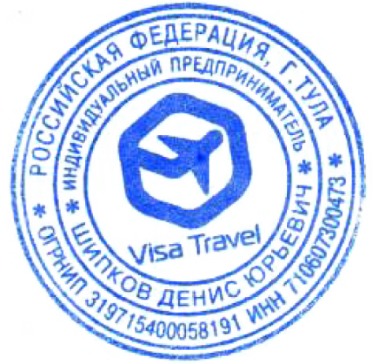 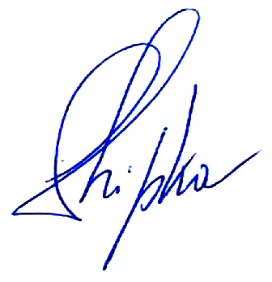 Исполнитель ______________/Шипков Д.Ю./           Заказчик _____________/Анохина Екатерина Александровна/